§1472.  Methods of apportionment1.  Method A:  subdistrict representation.  Under the method of representation referred to as "Method A," directors represent subdistricts.A.  The subdistricts, as far as practicable, must be whole municipalities. If the municipalities are divided into subdistricts, then they must be divided into subdistricts of approximately equal size as determined by the latest Federal Decennial Census or Federal Estimated Census. The municipal officers shall provide a separate voting place for each subdistrict of the municipality.  [PL 2007, c. 240, Pt. XXXX, §13 (NEW).]B.  The boundaries of each subdistrict must be determined by a majority vote of the reapportionment committee under section 1475. Each subdistrict must have one director, except that in a municipality composed of 2 or more subdistricts, the joint meeting may authorize the election of directors-at-large.  [PL 2007, c. 240, Pt. XXXX, §13 (NEW).][PL 2007, c. 240, Pt. XXXX, §13 (NEW).]2.  Method B:  weighted votes.  Under the method of representation referred to as "Method B," directors cast weighted votes.A.  The reapportionment committee under section 1475 shall apportion 1,000 votes among all the members of the board. The ratio of the number of votes cast by the directors representing a municipality in relation to the number 1,000 must be the same ratio to the nearest whole number as the population of the municipality is in relation to the population of all municipalities in the regional school unit, as determined by the latest Federal Decennial Census or Federal Estimated Census.  [PL 2007, c. 240, Pt. XXXX, §13 (NEW).]B.  To ensure the use of whole numbers, the 1,000 votes apportioned among the board members may not be increased or decreased by more than 5 votes.  [PL 2007, c. 240, Pt. XXXX, §13 (NEW).]C.  A plan may not permit the voting power of any director to exceed by more than 5% the percentage of voting power the director would have if all 1,000 votes were apportioned equally among the directors.  [PL 2007, c. 668, §7 (AMD).]D.  In a municipality served by 2 or more directors, the votes cast by them must be divided equally among them. The directors are elected at large within the municipality unless otherwise provided by municipal charter.  [PL 2007, c. 240, Pt. XXXX, §13 (NEW).][PL 2007, c. 668, §7 (AMD).]3.  Method C:  at-large voting  .  Under the method of representation referred to as "Method C," directors are elected at large by all of the voters in the regional school unit.[PL 2007, c. 240, Pt. XXXX, §13 (NEW).]4.  Method D:  other.  Under the method of representation referred to as "Method D," directors are elected by any method other than those set forth in subsections 1, 2 and 3 that meets the requirements of the one-person, one-vote principle.[PL 2007, c. 240, Pt. XXXX, §13 (NEW).]SECTION HISTORYPL 2007, c. 240, Pt. XXXX, §13 (NEW). PL 2007, c. 668, §7 (AMD). The State of Maine claims a copyright in its codified statutes. If you intend to republish this material, we require that you include the following disclaimer in your publication:All copyrights and other rights to statutory text are reserved by the State of Maine. The text included in this publication reflects changes made through the First Regular and First Special Session of the 131st Maine Legislature and is current through November 1, 2023
                    . The text is subject to change without notice. It is a version that has not been officially certified by the Secretary of State. Refer to the Maine Revised Statutes Annotated and supplements for certified text.
                The Office of the Revisor of Statutes also requests that you send us one copy of any statutory publication you may produce. Our goal is not to restrict publishing activity, but to keep track of who is publishing what, to identify any needless duplication and to preserve the State's copyright rights.PLEASE NOTE: The Revisor's Office cannot perform research for or provide legal advice or interpretation of Maine law to the public. If you need legal assistance, please contact a qualified attorney.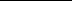 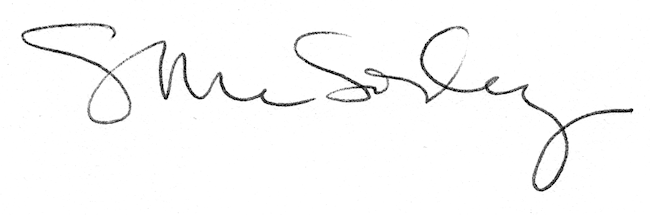 